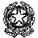 Liceo Statale “Primo Levi”Scientifico e Classico - via Martiri di Cefalonia 46, 20097 - San Donato MilaneseLinguistico - via Trieste 48, 20098 - San Giuliano MilaneseSede: Via Martiri di Cefalonia 46, 20097 - San Donato Milanese (MI)
tel: 0255691211-225	fax: 025271789	sito web: levi.edu.it
mail: MIPS11000C@istruzione.it	PEC: MIPS11000C@pec.istruzione.it
Cod. Sede: MIPS11000C - Cod. Linguistico: MIPS11002E	CF: 80126050154	CUF: UF1K10TABELLA PRESENZE PCTO  A.S. 20../20..    DIARIO DELLE PRESENZE (a cura del Tutor di Settore)DIARIO  GIORNALIERO DI STAGE ( a cura dello Stagista, con la collaborazione del Tutor di settore)San Donato Mil.se …………………                    Firma del Tutor……………………….………………..                                                                                  Firma dello/a Stagista………………………………..NOME ALUNNOGIORNI LAVORATIVI DEL PERIODOGIORNI LAVORATIVI DEL PERIODOGIORNI LAVORATIVI DEL PERIODOGIORNI LAVORATIVI DEL PERIODOGIORNI LAVORATIVI DEL PERIODOGIORNI LAVORATIVI DEL PERIODOGIORNI LAVORATIVI DEL PERIODOGIORNI LAVORATIVI DEL PERIODOGIORNI LAVORATIVI DEL PERIODOGIORNI LAVORATIVI DEL PERIODOGIORNI LAVORATIVI DEL PERIODOGiornoOrario P/AIndicazioni per il Tutor:Segnare negli spazi soprastanti i giorni (prima riga), l’orario di lavoro  (seconda riga), la presenza (P) o l’assenza (A) nella terza riga Fare in modo che ogni stagista alla fine della giornata compili il diario di bordo (v. sotto)Consegnare allo stagista, che avrà cura di portarlo al Referente PCTO del Consiglio di Classe al ritorno a scuolaIndicazioni per il Tutor:Segnare negli spazi soprastanti i giorni (prima riga), l’orario di lavoro  (seconda riga), la presenza (P) o l’assenza (A) nella terza riga Fare in modo che ogni stagista alla fine della giornata compili il diario di bordo (v. sotto)Consegnare allo stagista, che avrà cura di portarlo al Referente PCTO del Consiglio di Classe al ritorno a scuolaIndicazioni per il Tutor:Segnare negli spazi soprastanti i giorni (prima riga), l’orario di lavoro  (seconda riga), la presenza (P) o l’assenza (A) nella terza riga Fare in modo che ogni stagista alla fine della giornata compili il diario di bordo (v. sotto)Consegnare allo stagista, che avrà cura di portarlo al Referente PCTO del Consiglio di Classe al ritorno a scuolaIndicazioni per il Tutor:Segnare negli spazi soprastanti i giorni (prima riga), l’orario di lavoro  (seconda riga), la presenza (P) o l’assenza (A) nella terza riga Fare in modo che ogni stagista alla fine della giornata compili il diario di bordo (v. sotto)Consegnare allo stagista, che avrà cura di portarlo al Referente PCTO del Consiglio di Classe al ritorno a scuolaIndicazioni per il Tutor:Segnare negli spazi soprastanti i giorni (prima riga), l’orario di lavoro  (seconda riga), la presenza (P) o l’assenza (A) nella terza riga Fare in modo che ogni stagista alla fine della giornata compili il diario di bordo (v. sotto)Consegnare allo stagista, che avrà cura di portarlo al Referente PCTO del Consiglio di Classe al ritorno a scuolaIndicazioni per il Tutor:Segnare negli spazi soprastanti i giorni (prima riga), l’orario di lavoro  (seconda riga), la presenza (P) o l’assenza (A) nella terza riga Fare in modo che ogni stagista alla fine della giornata compili il diario di bordo (v. sotto)Consegnare allo stagista, che avrà cura di portarlo al Referente PCTO del Consiglio di Classe al ritorno a scuolaIndicazioni per il Tutor:Segnare negli spazi soprastanti i giorni (prima riga), l’orario di lavoro  (seconda riga), la presenza (P) o l’assenza (A) nella terza riga Fare in modo che ogni stagista alla fine della giornata compili il diario di bordo (v. sotto)Consegnare allo stagista, che avrà cura di portarlo al Referente PCTO del Consiglio di Classe al ritorno a scuolaIndicazioni per il Tutor:Segnare negli spazi soprastanti i giorni (prima riga), l’orario di lavoro  (seconda riga), la presenza (P) o l’assenza (A) nella terza riga Fare in modo che ogni stagista alla fine della giornata compili il diario di bordo (v. sotto)Consegnare allo stagista, che avrà cura di portarlo al Referente PCTO del Consiglio di Classe al ritorno a scuolaIndicazioni per il Tutor:Segnare negli spazi soprastanti i giorni (prima riga), l’orario di lavoro  (seconda riga), la presenza (P) o l’assenza (A) nella terza riga Fare in modo che ogni stagista alla fine della giornata compili il diario di bordo (v. sotto)Consegnare allo stagista, che avrà cura di portarlo al Referente PCTO del Consiglio di Classe al ritorno a scuolaIndicazioni per il Tutor:Segnare negli spazi soprastanti i giorni (prima riga), l’orario di lavoro  (seconda riga), la presenza (P) o l’assenza (A) nella terza riga Fare in modo che ogni stagista alla fine della giornata compili il diario di bordo (v. sotto)Consegnare allo stagista, che avrà cura di portarlo al Referente PCTO del Consiglio di Classe al ritorno a scuolaIndicazioni per il Tutor:Segnare negli spazi soprastanti i giorni (prima riga), l’orario di lavoro  (seconda riga), la presenza (P) o l’assenza (A) nella terza riga Fare in modo che ogni stagista alla fine della giornata compili il diario di bordo (v. sotto)Consegnare allo stagista, che avrà cura di portarlo al Referente PCTO del Consiglio di Classe al ritorno a scuolaIndicazioni per il Tutor:Segnare negli spazi soprastanti i giorni (prima riga), l’orario di lavoro  (seconda riga), la presenza (P) o l’assenza (A) nella terza riga Fare in modo che ogni stagista alla fine della giornata compili il diario di bordo (v. sotto)Consegnare allo stagista, che avrà cura di portarlo al Referente PCTO del Consiglio di Classe al ritorno a scuolaDATAATTIVITA’ SVOLTECOSE IMPARATEDIFFICOLTA’ INCONTRATEFIRMA tutor e studente------------------------------------------------------------------------------------------------------------------------------------------------------------------------------------------------------------------------------------------------------------------------------